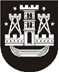 KLAIPĖDOS MIESTO SAVIVALDYBĖS TARYBASPRENDIMASDĖL TURTO PERDAVIMO VALDYTI, NAUDOTI IR DISPONUOTI PATIKĖJIMO TEISE biudžetinėms įstaigoms 2016 m. rugsėjo 22 d. Nr. T2-235KlaipėdaVadovaudamasi Lietuvos Respublikos vietos savivaldos įstatymo 16 straipsnio 2 dalies 26 punktu, Lietuvos Respublikos valstybės ir savivaldybių turto valdymo, naudojimo ir disponavimo juo įstatymo 12 straipsnio 2 dalimi ir Klaipėdos miesto savivaldybės turto perdavimo valdyti, naudoti ir disponuoti juo patikėjimo teise tvarkos aprašo, patvirtinto Klaipėdos miesto savivaldybės tarybos . lapkričio 24 d. sprendimu Nr. T2-378 „Dėl Klaipėdos miesto savivaldybės turto perdavimo valdyti, naudoti ir disponuoti juo patikėjimo teise tvarkos aprašo patvirtinimo“, 3.1 papunkčiu, Klaipėdos miesto savivaldybės taryba nusprendžia:1. Perduoti Klaipėdos miesto savivaldybei nuosavybės teise priklausantį ir Klaipėdos miesto savivaldybės administracijos patikėjimo teise valdomą ilgalaikį turtą (bendra įsigijimo vertė –242 385,03 Eur) ir trumpalaikį turtą (bendra įsigijimo vertė – 60 817,87 Eur) valdyti, naudoti ir disponuoti patikėjimo teise Klaipėdos miesto savivaldybės biudžetinėms įstaigoms (priedas). 2. Perduoti Klaipėdos miesto savivaldybės nuosavybės teise ir šiuo metu Klaipėdos priklausomybės ligų centro patikėjimo teise valdomas negyvenamąsias patalpas, adresu: Galinio Pylimo g. 3, Klaipėda (pastato, kuriame yra patalpos, unikalus Nr. 2192-8000-3020, žymėjimas plane – 1D2p, patalpų žymėjimo indeksai: ½ R-1 (3,69 kv. m), ½ R-2 (2,555 kv. m), ½ R-3 (14,965 kv. m), R-4, R-5, R-9, nuo R-18 iki R-23, nuo 2-1 iki 2-32, bendras perduodamas plotas – 436,21 kv. m), valdyti, naudoti ir disponuoti patikėjimo teise Klaipėdos miesto savivaldybės administracijai.3. Skelbti šį sprendimą Klaipėdos miesto savivaldybės interneto svetainėje. Savivaldybės merasVytautas Grubliauskas